First Aid Quiz 16Heat Exhaustion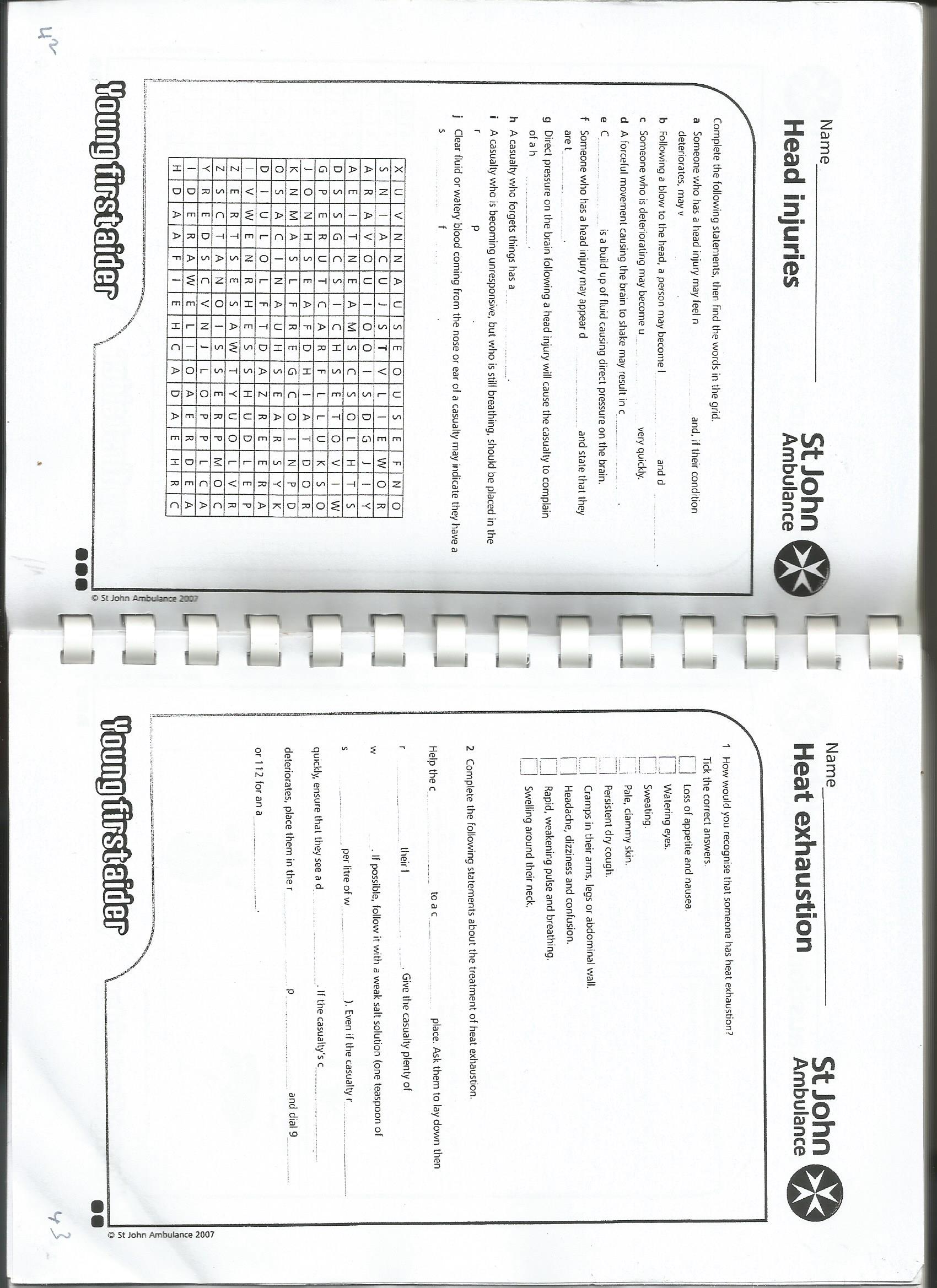 In which cadet activities are you most likely to get heat exhaustion?…………………………………………………………………………………………………………………………How can you prevent heat exhaustion?…………………………………………………………………………………………………………………………